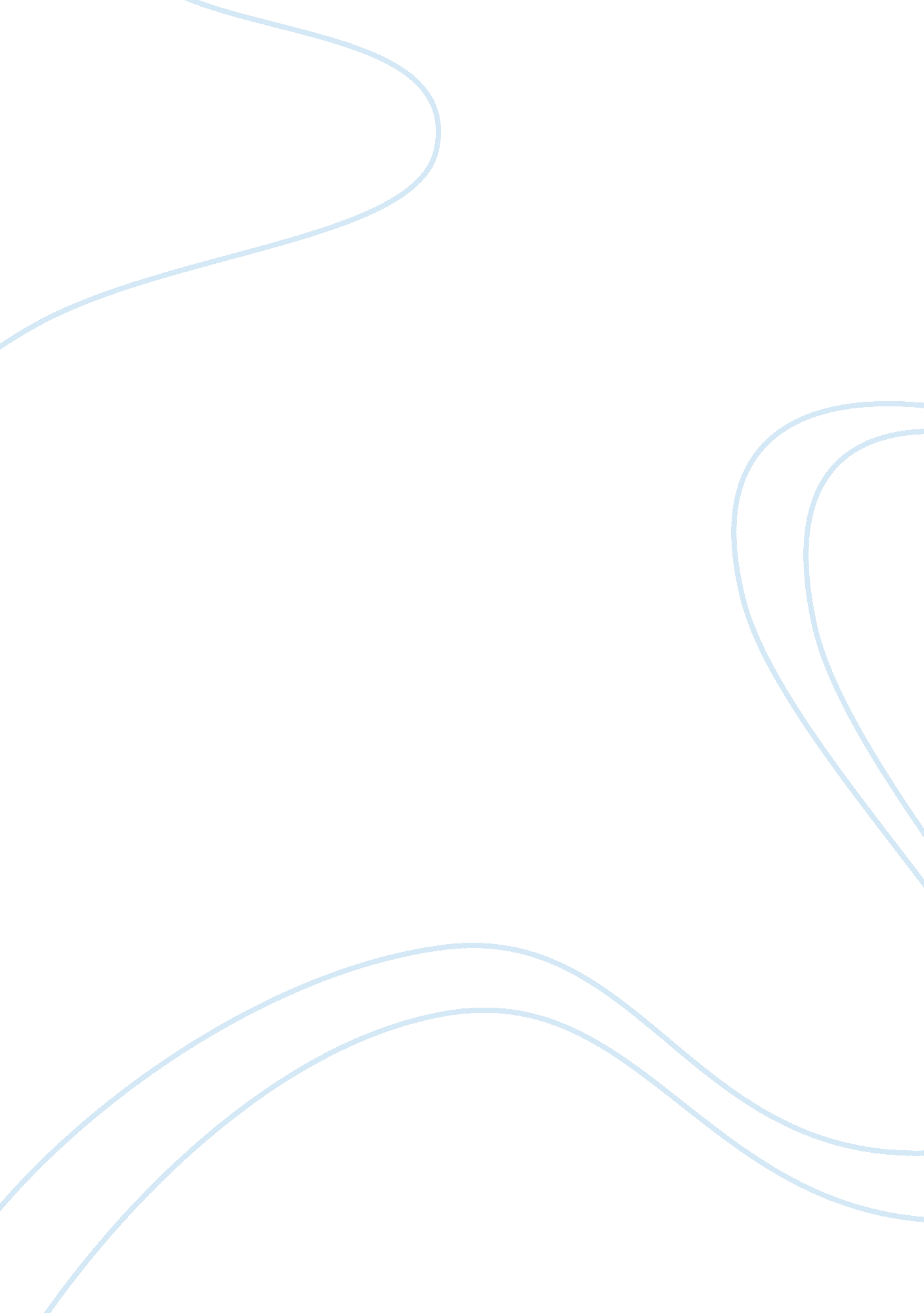 Dance 234Art & Culture, Artists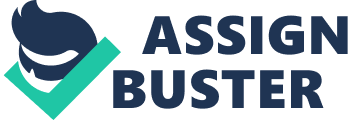 Dance 234 The dance looks like a ballet performance based on the recognizable movements that resemble those of ballet. Ballet portrays a performance that focuses on classical and traditional performances on stage. The choreographer is working on a known tradition that includes a mixture of classical and Jazz, which is common for the ballet performance. Essentially, there is a concern with experimentation that presents an evident new ground to the art of dance. There is a memorable moment especially in the climax of the performance (Stilwell 127). The image of the dancers during the climax of the performance stays with me because it showed creativity in the choreography. 
The dance is about the event that brought together various choreographers and performers who took part in the performance. The BoSoma2 created the choreography for the dance as created by the directors of the dance company. The leadership of the company consists of three members of the company. The company seeks to utilize the rigorous athleticism that exists within the entertainment industry. Judging by the movie, the dance was on 27th of February 2015. The show presented is the Third Life Choreographer that involves several performers including Rowan Salem, Bosama 2 Dance, Jennifer Farrell, Kelley Donovan, Bryce dance company, Olivia Coombs, Catherine Wagner and Kelly Engel. 
The program involves performances including the Real Rosie that involved several performers. Variations on the story were a performance choreographed by Kelly Engel. The performers included Kelly Engel, Malone Thermitus, Previlu, Lisa Lin and Erica Lin. The performers dance to music by Susie Suh and Koch Robert. 
The Hunt was the performance that followed and choreography of Shannon Luchs. The dancers in the performance include Grace Stauffer, Tessa Hamza, and Sahaiyai Khalili. The dancers performed music by Bjork, which was a remix of the song, Cover me. The Freedom Dances was an exceptional performance that presented sections of work in progress. The choreography was by Laliberte Nicole instructing several dancers including Stephanie Walsh, and Luciana Lyans. The performers danced to music by Antonio Vivaldi and Vann Teirsen. Madeline Douglas and Elizabeth Griffin appeared courtesy of the spindle city Ballet Jr. Co. The second section was an untitled dance by several performers such as Erin Gridea, Tara Gragg, and Lauren Difede. The appearances were courtesy of the Island moving company that presented a great performance. 
The dance tells a story that provides the audience with an understanding of the story behind the dance. Besides enjoying the music, there is a clear motive demonstrated by the dancers during the performance (Stilwell 129). The organization of the choreography provides an illustration of the formal structure used in directing the dance. 
The workings of the choreography are a group-structured performance that involves the input of several dancers. The organization has a sense of beginning, a middle, which is the climax, and the end that is the final part of the performance. The dancers demonstrated a clear relationship with the music through the dance, which was evident by the tempo and metrical phrasing and rhythmic shifts. There is also free flow of bond, attack and the dynamics that demonstrates a deliberate use of emotions. The style in the performance is modern classical with blend of emotions in the performance. The costumes are consistent with the set of the performance. 
Works Cited 
Stilwell, R. J. " Review: Moving Music: Dialogues with Music in Twentieth-Century Ballet." Music and Letters (2003): 127-30. Print. 